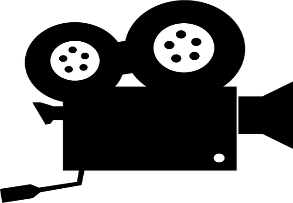 POZOR POZOR POZORFilmový klub (v učebně dějepisu!)Čtvrtek 10.1.2019 16:50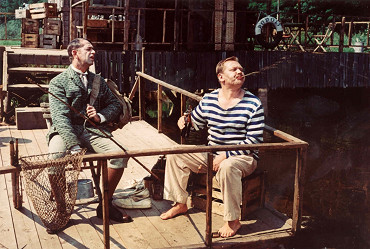 Jiří Menzel/Vladislav VančuraRozmarné léto „Tento způsob léta zdá se mi poněkud nešťastným…“